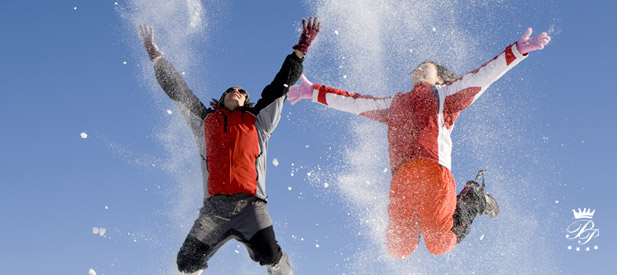 Доступно с 01/12/14 по 11/04/15 (С воскресенья по четверг)Всё включено: от   94€   Полупансион: от 63€Номер с завтраком: от  45€Консультироваться по тарифам в зависимости от сезона.Возможность модификации колличества ночей, пожалуйста, свяжитесь с нами.ЦЕНА ВКЛЮЧАЕТ:		Цена за человека и ночь в выбранном вами режиме  в двухместном номере Standart		Пребывание детей возрастом от 0-10  лет бесплатное, совмещая номер как миннимум с 2-мя взрослыми, консультироваться по цене семейных  номеров.ВАЖНО: бесплатным пребыванием смогут воспользоваться дети в сопровождении родителей и при предоставлении акредитирующего  документа, который будет востребован по прибытию.ПОЛУПАНСИОН ВКЛЮЧАЕТ:		Завтрак и ужин «шведский стол»		1 партия игры в боулинг на человекаРЕЖИМ ВСЁ ВКЛЮЧЕНО ВКЛЮЧАЕТ:		Пребывание  в режиме полупансион.		Парковка		Мини-клуб с монитором(присмотр за детьми с 3 до 12 лет с 09 до 17ч,  обед и полудник  доступен с 21/12/ 14)		Безлимитная игра в боулинг		Безлимитная игра в бильярд		Безлимитный вход  в SPA, вход для детей возрастом с 3-х до 11 лет разрешен :  понедельник-среда-пятница с 14.00 до 18.00, вторник-четверг-суббота и воскресенье с 10.00 до 13.00. Резервирование по прибытию, в силу большой посещаемости.		Напитки в ресторане		Напитки в различных барах гостинницы